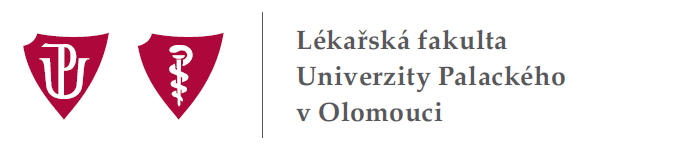 ZÁPIS č. 26/2016z porady vedení Lékařské fakulty Univerzity Palackého v Olomouci,která se konala dne 26. dubna 2016 v 14:00 hodin v pracovně děkana na TÚ LF UPDne 26. 4. 2016 v 13.30 hodin děkan LF UP prof. MUDr. Milan Kolář, Ph.D. pozdravil zaměstnankyně Děkanátu LF UP v nových prostorách na TÚ LF UP a popřál všem hodně spokojenosti, úspěchů a pohody. Současně vyjádřil přesvědčení, že se práce ve prospěch fakulty bude nadále dařit. Zdůraznil, že se jedná o jedinečný okamžik v historii LF UP. Od tohoto data jsou LF UP, FNOL a FZV soustředěny do jednoho areálu, což zvýší racionálnost a efektivitu společné práce – viz následující odkaz:http://www.zurnal.upol.cz/nc/lf/zprava/news/4653/. Splněné úkoly:19/4 Zúčastnit se akce „Ve zdravé Olomouci zdravý zub“, která se uskuteční v úterý 26. 4. 2016 v době od 9:00 do 17:00 hodin na Horním náměstí v Olomouci. Akce se zúčastnil děkan LF UP společně s proděkanem doc. Špidlenem a informoval vedení fakulty.25/1 Informovat studentku M. Ličkovou, že vedení fakulty odsouhlasilo finanční podporu její aktivní účasti na Mezinárodním kongresu v Košicích ve dnech 23. - 24. 6. 2016. Splněno.Úkoly ke splnění:14/3 Provést namátkovou kontrolu přítomnosti studentů ve výuce s cílem zabránit současnému navštěvování dvou studijních předmětových bloků některými studenty pomocí falešného zápisu do karty studenta.Z: proděkanky prof. Sovová, prof. Kolářová a proděkan prof. Ehrmann19/5 Zajistit organizaci výběrových řízení vedoucích zaměstnanců na ÚMTM a Klinice anesteziologie, resuscitace a intenzivní medicíny (v případě KARIM ve spolupráci s FNOL).Z: proděkan prof. Papajík19/7 Zúčastnit se XXXVII. študentské vedecké konferencie na JLF UK v Martině dne 27. 4. 2016. Z: proděkan doc. Modrianský24/6 Připravit rozbor činnosti vědy a výzkumu jako podklad k jednání AS LF UP dne 24. 5. 2016.Z: proděkan prof. Papajík26/1 Zúčastnit se konference AMSE v Praze, která proběhne dne 7. 10. 2016.Z: proděkan prof. Ehrmann26/2 Informovat vedoucí zaměstnance fakulty o návrhu rektora prof. Mgr. Jaroslava Millera, M.A., Ph.D. na 5. změnu Vnitřního mzdového předpisu UP a tento bod zařadit do programu společné porady děkana LF UP a ředitele FNOL s vedoucími zaměstnanci.Z: děkan LF UP26/3 Vedoucím zaměstnancům fakulty rozeslat harmonogram stavebních prací v souvislosti s propojením potrubní pošty FNOL a LF UP.Z: proděkan doc. Modrianský26/4 Zaměstnancům LF UP rozeslat podrobné informace o možnosti zapojení fakulty do dalšího vzdělávání pracovníků UP.Z: proděkanka prof. SovováAgenda děkana:Termín společné porady děkana LF UP a ředitele FNOL s vedoucími zaměstnanciSpolečná porada děkana LF UP a ředitele FNOL s vedoucími zaměstnanci se bude konat v úterý 31. 5. 2016 v 13:00 hodin ve Velké posluchárně Teoretických ústavů LF UP, Hněvotínská 3. Vedoucí zaměstnanci byli informováni a pozvánka s programem bude rozeslána co nejdříve.Regular Conference and General Assembly 2016 of The Association of Medical Faculties in Europe (AMSE)Dne 7. 10. 2016 se bude konat konference „Regular Conference and General Assembly 2016 of AMSE“ v Praze – viz následující odkaz: http://www.amse-med.eu/files/agenda_2016-04-22_1.pdf. Za LF UP se této konference zúčastní proděkan prof. Ehrmann.Zveřejňování menu bufetu Snack 4DDěkan LF UP požádal tajemnici Ing. Valíkovou o zajištění zveřejňování týdenního menu bufetu Snack 4D na webu fakulty (http://www.lf.upol.cz/skupiny/zamestnancum/stravovani/, resp. http://www.lf.upol.cz/skupiny/studentum/stravovani/). (Nadále tedy nebudou rozesílány hromadné e-maily s informací o týdenním menu). Všem na LF UP bude rozeslán jednorázový hromadný e-mail s informací o tom, že jídelníčky menzy SKM, jídelny FNOL a bufetu Snack 4D jsou k dispozici na uvedených webových stránkách.Návrh na 5. změnu Vnitřního mzdového předpisu UPDěkan LF UP informoval o návrhu rektora prof. Mgr. Jaroslava Millera, M.A., Ph.D. na 5. změnu Vnitřního mzdového předpisu UP. Na základě dohody vedení UP s odbory se připravuje zvýšení tarifních mezd o 3 %. Děkan bude informovat vedoucí zaměstnance fakulty a tento bod bude zařazen do programu společné porady děkana LF UP a ředitele FNOL s vedoucími zaměstnanci.Informace z jednání na DLF UPDěkan LF UP informoval o schůzce s PhDr. Miloslavem Klugarem, Ph.D., pověřeným přednostou Ústavu sociálního lékařství a veřejného zdravotnictví, které byla přítomna také tajemnice LF UP Ing. Valíková. Na této schůzce byla projednána ekonomická situace pracoviště a v závěru bylo konstatováno, že došlo k výraznému zlepšení hospodaření ústavu. Lze tedy předpokládat pozitivní ekonomický výsledek koncem roku 2016, za což děkan PhDr. Miloslavu Klugarovi, Ph.D. poděkoval.Výzva k podávání návrhů společných česko-francouzských výzkumných projektů Výzva MŠMT k podávání návrhů společných česko-francouzských výzkumných projektů s dobou řešení 2017 – 2018 je zveřejněna na následující webové stránce: http://www.msmt.cz/vyzkum-a-vyvoj-2/vyzva-k-podavani-navrhu-spolecnych-cesko-francouzskych-3. Termín ukončení podávání návrhů je 30. 6. 2016.Účast na jednání s ministrem financí Babišem na ředitelství FNOLDěkan LF UP oznámil, že v pátek 29. 4. 2016 se zúčastní jednání mezi ministrem financí Ing. Andrejem Babišem a vedením FNOL, které proběhne v časovém rozmezí 9:40 – 10:40 hodin ve velké zasedací místnosti na ředitelství FNOL.Jednání se zástupkyněmi 3. ročníku studijního programu Všeobecné lékařstvíDěkan LF UP informoval, že dne 26. 4. 2016 od 10:15 hodin proběhlo jednání, kterého se zúčastnili zástupkyně 3. ročníku studijního programu Všeobecné lékařství, děkan, proděkanka prof. Kolářová a přednosta Ústavu patologické fyziologie prof. MUDr. Martin Petřek, CSc. Na jednání byla projednána a navržena opatření k nápravě problémů ve výuce na tomto pracovišti. Všichni přítomní vyjádřili souhlas s těmito opatřeními, která budou bezodkladně realizována.Stipendijní program Královéhradeckého krajeKrálovéhradecký kraj chce pomocí stipendia získat mladé lékaře pro nejpotřebnější lékařské obory. Z prostředků Zdravotnického nadačního fondu Královéhradeckého kraje budou poskytována stipendia studentům šestých ročníků prezenčního studia na lékařských fakultách v ČR, kteří ukončí studium v letošním roce (http://www.kr-kralovehradecky.cz/cz/rozvoj-kraje/granty-dotace/stipendia/nadacni-fond---stipendia-89372/). Informace byla rozeslána studentům 6. ročníku Všeobecného lékařství.Organizace výběrového řízení Děkan LF UP požádal proděkana prof. Papajíka o realizaci výběrového řízení na pozici ředitel/ředitelka a vědecký ředitel/ředitelka ÚMTM. Byla projednána organizace tohoto výběrového řízení v návaznosti na platný Statut ÚMTM LF UP. Newsletter anglického programuDěkan LF UP poděkoval proděkanu prof. Ehrmannovi a jeho referentkám za nový Newsletter anglického programu – viz následující odkaz:http://www.lf.upol.cz/fileadmin/user_upload/LF/ENGLISH/Newsletter/Newsletter_1_2016.pdfProjekt „Telemedicína ve FNOL“Děkan LF UP informoval, že dne 25. 4. 2016 se společně s tajemnicí Ing. Valíkovou zúčastnil jednání na ředitelství FNOL za účelem seznámení se s projektem „Telemedicína ve FNOL“. Zdůraznil, že tento projekt bude realizován v rámci výzvy OP VVV Excelentní výzkum. V návaznosti na tuto informaci byla projednána příprava projektu LF UP.Otevření výukového centra Aesculap Akademie Děkan LF UP poděkoval tajemnici Ing. Valíkové, proděkance prof. Sovové a všem, kteří se podíleli na perfektní přípravě slavnostního otevření výukového centra Aesculap Academie na LF UP – viz následující odkaz: http://www.zurnal.upol.cz/nc/lf/zprava/news/4624/.Ve zdravé Olomouci zdravý zub 2016Děkan LF UP informoval, že se společně s proděkanem doc. Špidlenem zúčastnili akce Ve zdravé Olomouci zdravý zub 2016, která proběhla v úterý dne 26. 4. 2016 v době od 9:00 do 17:00 hodin na Horním náměstí v Olomouci.Nové prostory Děkanátu LF UPDěkan oznámil, že plánuje pozvat vedoucí zaměstnance fakulty a členy AS LF UP v průběhu května 2016 na prohlídku nových prostor Děkanátu LF UP.Různé:Prof. MUDr. Tomáš Papajík, CSc.Evaluace vědy a výzkumu na LF UP za rok 2015Evaluace vědy a výzkumu na LF UP za rok 2015 byla zpracována a zveřejněna na webových stránkách – viz následující odkaz: http://www.lf.upol.cz/menu/veda-a-vyzkum/evaluace-vedy-a-vyzkumu/.Výroční zpráva o činnosti LF UP v roce 2015Vedení fakulty bylo informováno o aktuálním stavu přípravy Výroční zprávy o činnosti LF UP v roce 2015.Doc. Mgr. Martin Modrianský, Ph.D.Plánované stavební úpravyProděkan doc. Modrianský informoval o plánovaných stavebních úpravách v prostorách LF UP.OP VVVSchůzka koordinační rady k projektům OP VVV se bude konat ve čtvrtek 28. 4. 2016 od 14:00 hodin na RUP, kde bude projednán další postup. Proděkan doc. Modrianský se zúčastní uvedené schůzky a předloží seznam projektových záměrů odsouhlasených vedením LF UP k 26. 4. 2016.Potrubní pošta FNOL a LF UPVedení fakulty bylo informováno, že od poloviny června 2016 budou prováděny stavební práce v souvislosti s propojením potrubní pošty FNOL a LF UP. Vedoucím zaměstnancům fakulty bude rozeslán přesný harmonogram.Prof. MUDr. Jiří Ehrmann, Ph.D.„Buddy“ systémV příštím akademickém roce bude zaveden „buddy“ systém s tím, že do výuky ve 4. ročníku chirurgie a vnitřního lékařství anglického programu General Medicine budou zapojeni studenti českého programu Všeobecné lékařství.Schůzka se zástupci organizace „PEPA“Schůzka se zástupci organizace „Pepa“ proběhla dne 14. 4. 2016. Proděkan prof. Ehrmann se tohoto setkání zúčastnil a informoval o projednávaných tématech, která se týkala připravovaných akcí, organizace doučování studentů z nižších ročníků a požadavků na vedení fakulty.Prof. RNDr. Hana Kolářová, CSc.XLIX. ročník konference studentských vědeckých pracíProděkanka prof. Kolářová informovala, že v současné době se zpracovává Sborník XLIX. ročníku konference studentských vědeckých prací, která se bude konat ve středu 18. 5. 2016 – viz následující odkaz: http://www.lf.upol.cz/skupiny/studentum/svoc/.Prof. MUDr. Eliška Sovová, Ph.D., MBAModul dalšího vzdělávání pracovníků UPVedení LF UP bylo informováno o možnosti zapojení fakulty do dalšího vzdělávání pracovníků UP. Fakulty byly vyzvány, aby zaslaly návrhy kurzů současně s anotacemi přednášek do poloviny května 2016. Tyto kurzy by byly realizovány od září 2016. Zaměstnancům fakulty bude rozeslán e-mail s podrobnými informacemi.Příští porada vedení Lékařské fakulty Univerzity Palackého v Olomouci se uskuteční v úterý 3. května 2016 v 14:00 hodin v pracovně děkana na DLF UP, Hněvotínská 3. Zápis schválil: prof. MUDr. Milan Kolář, Ph.D.Zapsala: Ivana Klosová